V 2 –Die Hygroskopische Wirkung der SchwefelsäureMaterialien: 	Duran-Reagenzglas mit Stopfen und Glasdüse, Waage, Abdampfschale, Reagenzglas, ReagenzglasständerChemikalien:		Konzentrierte Schwefelsäure, Kupfer(II)-sulfat Pentahydrat, AmeisensäureDurchführung 1: 		Eine Abdampfschale wird bis zur Hälfte mit konz. Schwefelsäure befüllt und auf einer tarierten Waage gewogen. Nach 10 Minuten und in der nächsten Unterrichtsstunde wird das Gewicht überprüft.Beobachtung 1:			Das gemessene Gewicht steigt an.Durchführung 2:		Für diesen Versuch wird im Abzug gearbeitet. In ein Duran-Reagenzglas werden 20 mL Ameisensäure und 10 mL konz. Schwefelsäure gegeben. Der Stopfen mit Glasdüse wird aufgesetzt und nach einiger Zeit wird das Ende der Düse entzündet.Beobachtung 2:		Es ist eine Gasentwicklung zu beobachten. Das ausströmende Gas verbrennt mit blauer Flamme.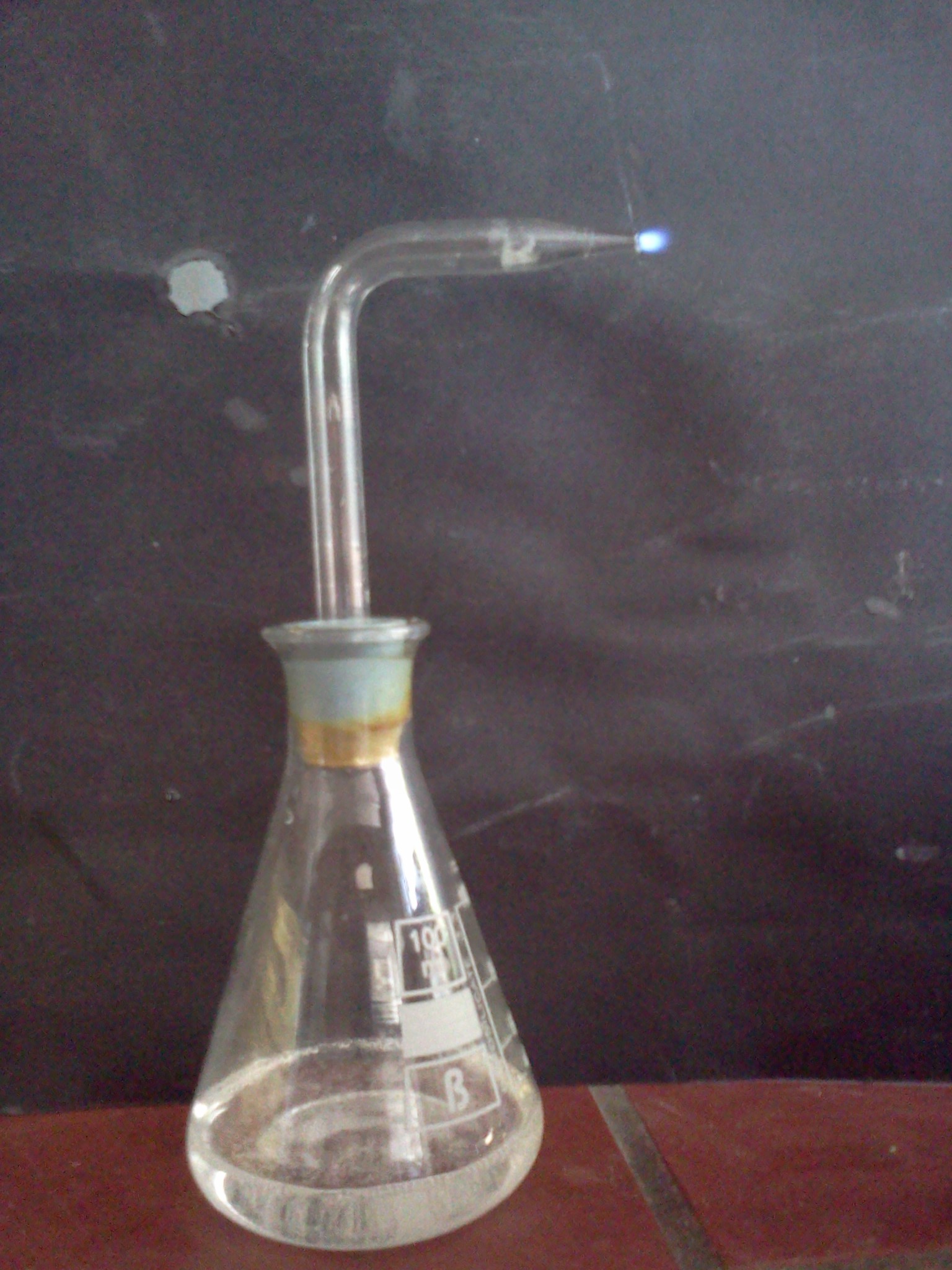 Abb. 3 – Kohlenstoffmonoxid entsteht und verbrennt mit blauer FlammeDurchführung 3:		In ein Reagenzglas wird eine Spatelspitze Kupfer(II)-sulfat Pentahydrat gegeben. Auf das Salz werden ungefähr 6 mL konz. Schwefelsäure gegeben.Beobachtung 3:		Das blaue Salz entfärbt sich.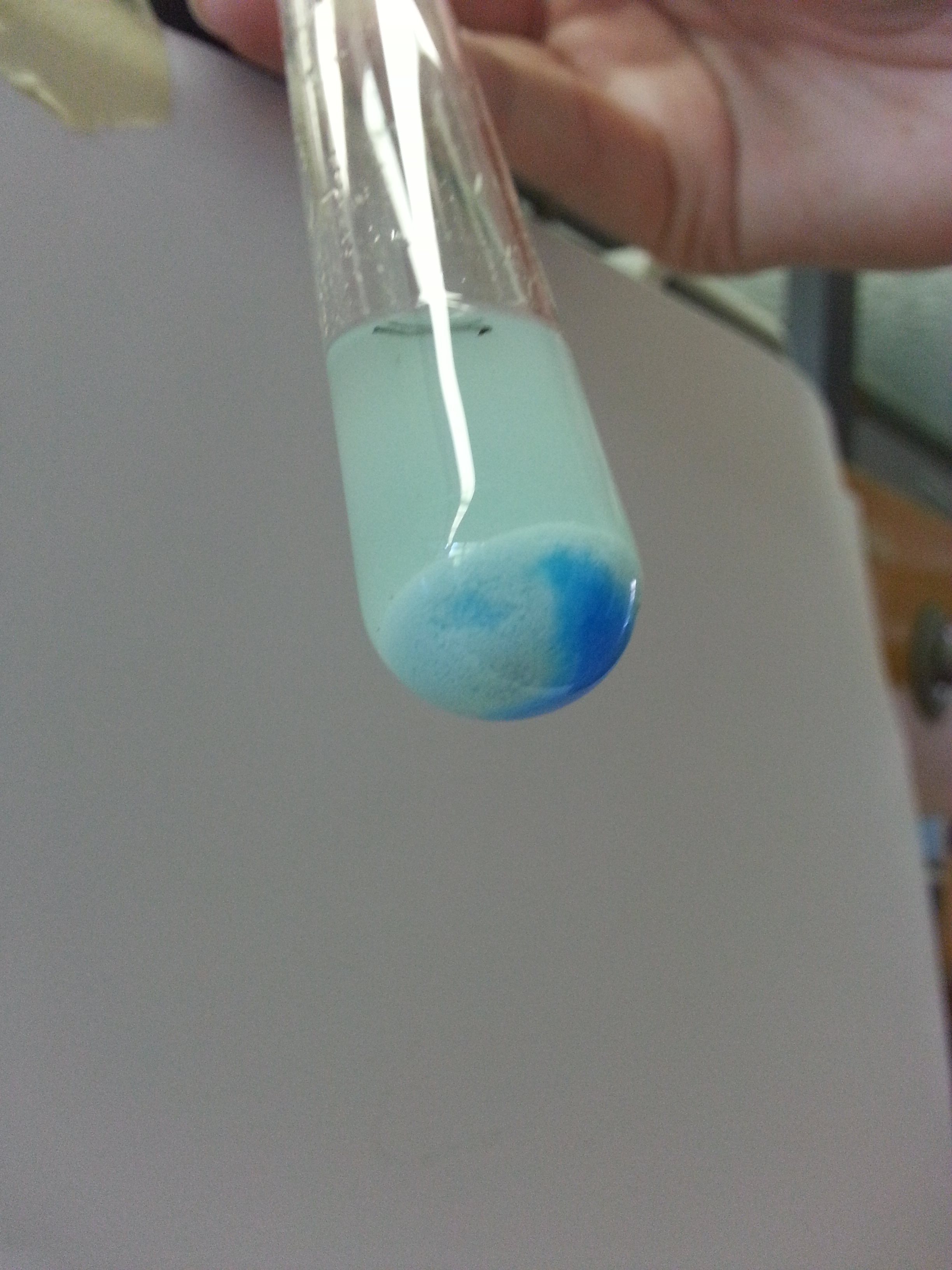 Abb. 4 – Das entfärbte Kupfer(II)-SalzDeutung:			Schwefelsäure entzieht seiner Umgebung Wasser. Im ersten Teilversuch bindet sie den Wasserdampf aus der Umgebung. Deshalb nimmt das Gewicht der Schale mit Schwefelsäure zu. Aber nicht nur der Luft entzieht konzentrierte Schwefelsäure Wasser, sondern auch anderen Flüssigkeiten wie Ameisensäure:		Bei dieser Reaktion fungiert die Schwefelsäure als Katalysator. Es entzieht der Ameisensäure das Wasser und begünstigt so die Entstehung von Kohlenstoffmonoxid, welches mit blauer Flamme brennt.		Nicht nur anderen Flüssigkeiten, sondern auch Salzen kann Wasser, in diesem Fall Kristallwasser, entzogen werden. Dem Kupfer(II)-sulfat Pentahydrat wird die Hydrathülle entzogen und so wird aus dem blauen Pentahydratsalz das farblose wasserfreie Kupfersalz.Entsorgung:		Das Kupfersalz wird in den Schwermetallbehälter gegeben. Das entstandene Kohlenstoffmonoxidgas wird im Abzug abgesaugt. Die Reste der Ameisen und Schwefelsäure werden neutralisiert und in den Abguss gegeben.Literatur:	W. Glöckner et al., Handbuch der experimentellen Chemie Sekundarbereich II – Band 1: Wasserstoff, Stickstoff- und Sauerstoffgruppe, Aulis, 2002, 293 & 294. GefahrenstoffeGefahrenstoffeGefahrenstoffeGefahrenstoffeGefahrenstoffeGefahrenstoffeGefahrenstoffeGefahrenstoffeGefahrenstoffeSchwefelsäureSchwefelsäureSchwefelsäureH: 314-290H: 314-290H: 314-290P: 280-301+330+331-309-310-305+351+338P: 280-301+330+331-309-310-305+351+338P: 280-301+330+331-309-310-305+351+338Kupfer(II)-sulfatKupfer(II)-sulfatKupfer(II)-sulfatH: 302-315-319-410H: 302-315-319-410H: 302-315-319-410P: 273-305+351+338-302+352P: 273-305+351+338-302+352P: 273-305+351+338-302+352AmeisensäureAmeisensäureAmeisensäureH: 226-314H: 226-314H: 226-314P: 260-280-301+330+331-305+351+338-309+310P: 260-280-301+330+331-305+351+338-309+310P: 260-280-301+330+331-305+351+338-309+310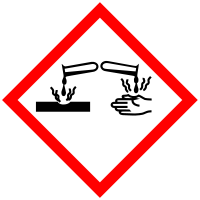 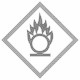 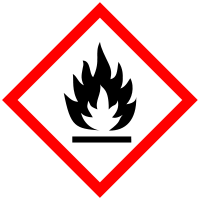 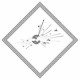 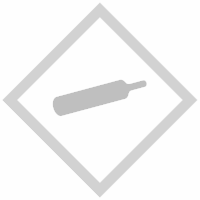 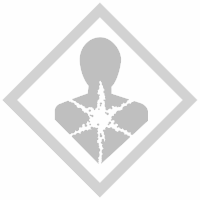 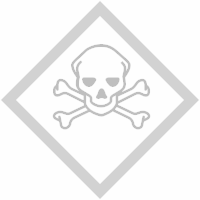 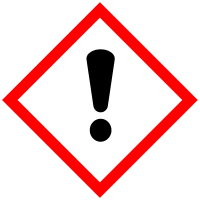 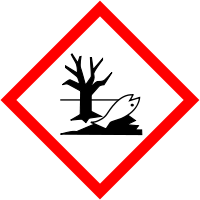 